University of New Mexico Hospitals Request for ProposalsAddendum No. 4Project Number:RFP 461-22AI HIM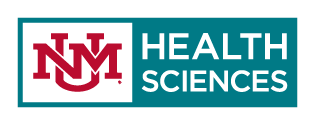 It shall be the responsibility of the interested Offerors to adhere to any changes or revision to the RFP as identified in this Addendum.This addendum becomes part of the Proposal Documents and modifies, as noted below, the original bidding documents. The following provisions of the above-referenced RFP are amended as follows. The procurement specialist has changed for this RFP, please reach out to Shannon Rodgers if questions. Questions regarding the rfp or above information are to be submitted to:Shannon RodgersProcurement Specialist, UNM Hospitalssjrodgers@salud.unm.edu(505)272-9571